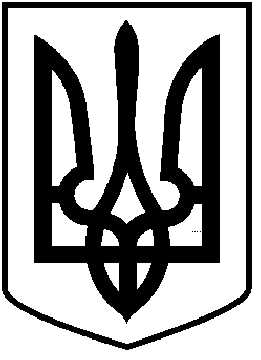 ЧОРТКІВСЬКА  МІСЬКА  РАДАВІСІМДЕСЯТ П'ЯТА ПОЗАЧЕРГОВА СЕСІЯ СЬОМОГО СКЛИКАННЯРІШЕННЯ                  17 березня  2020 року                                                                         №1850м. ЧортківПро надання дозволу на списання та ліквідацію(шляхом знищення) комунального майна територіальної громади міста ЧортковаВідповідно до рішення сесії Чортківської міської ради від 06 липня 2016 року № 257 «Про затвердження Положення про порядок списання майна, яке належить до комунальної власності територіальної  громади міста Чорткова»  та керуючись пунктом 5 статті 60 Закону України «Про місцеве самоврядування в Україні», міська рада ВИРІШИЛА:           1.Надати дозвіл на списання приміщення адмінбудинку з господарськими будівлями за адресою: м.Чортків вул. Олеся Гончара,17, що є комунальною власністю територіальної громади міста Чорткова і перебуває на балансі  Чортківської міської ради. 2.Відділу бухгалтерського обліку і звітності міської ради відобразити в бухгалтерському обліку зміни в обліку майна на підставі акту на списання.          3.Списання майна провести відповідно до чинного законодавства та Положення про порядок списання майна, яке належить до комунальної власності територіальної громади м.Чорткова.            4.Зобов’язати начальника КП «Благоустрій» провести демонтаж вищевказаних будівель.             5.Матеріали отримані від списання вищевказаного майна оприбуткувати та в подальшому використати для господарських потреб громади.           6.Контроль за виконанням  рішення покласти на заступника міського голови з питань діяльності виконавчих органів міської ради Романа Тимофія та на постійну комісію з бюджетно-фінансових, економічних питань, комунального майна та інвестицій.Міський голова                                                                Володимир ШМАТЬКО